            PLAN RADA ZA  2017- tu godinu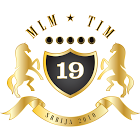                                                 JANUAR – DECEMBAR- Ponedeljak – Subota jutarnji web ( trening ) od 09h - 09:30h SCnet Partners - Ponedeljak – Subota vecernji web ( trening ) od 20h - 21h SCnet Partners- Ponedeljak i cetvrtak  od 17h - 19h konsultacije sa Liderima  TIM-a19-  Utorak od 17h – 19 h obuka saradnika -  Sreda i petak od 17h – 19 h obuka za rad u MLM sistemu novih saradnika- Subota od 16h – 19h trening za sve saradnike i Lidere TIM-a19( ukoliko u to vreme bude seminar bilo kog tipa trening se nece odrzati )Ucesce na seminarima mesecnog, drzavnog i internacionalnog karakteraNAPOMENA:  Vreme odrzavanja seminara ce biti blagovremeno postavljeno                                         Vojka Monako                                                                    Osnivac i Lider TIM-a19